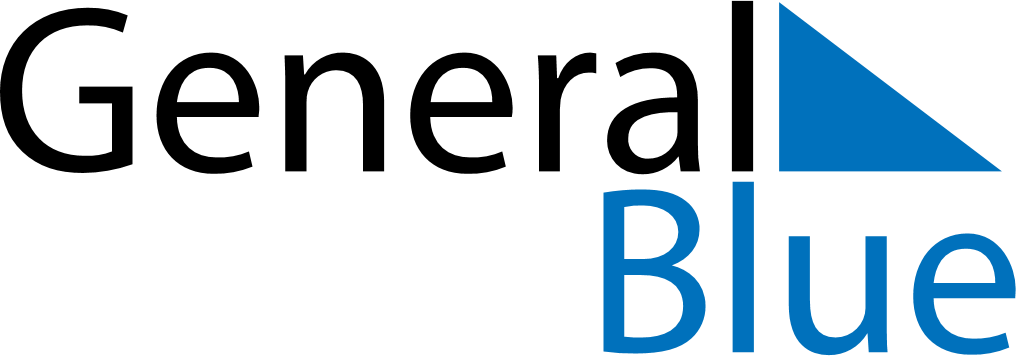 July 2025July 2025July 2025TurkeyTurkeyMondayTuesdayWednesdayThursdayFridaySaturdaySunday1234567891011121314151617181920Democracy and National Unity Day2122232425262728293031